 Entry Form NEZ Crosskart 3rd Round, Riga,Latvia                                              July 14-15, 2018. Sports complex Bikernieki (filled entry form must be sent by e-mail to Organizer rautoklubs@gmail.com not later than July 9, 2018)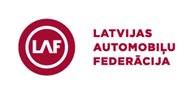 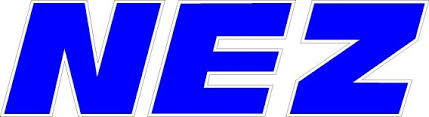 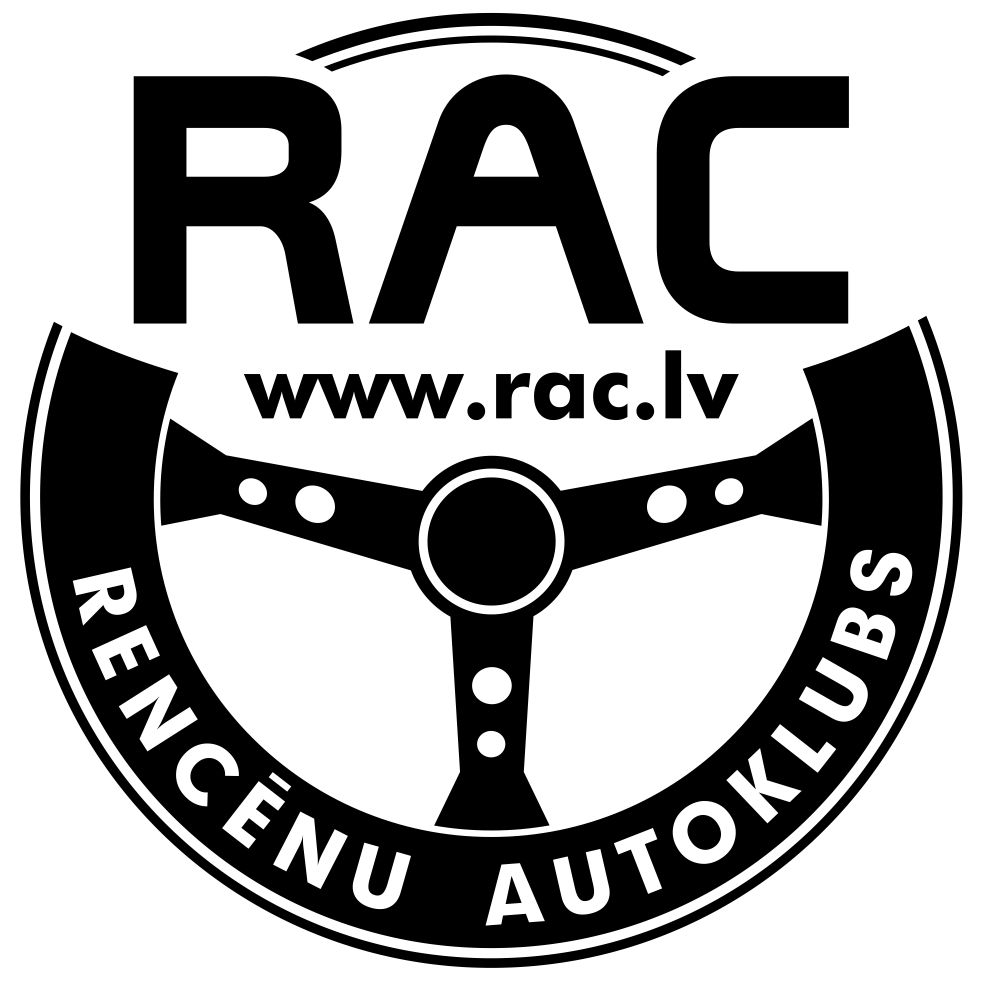 